Положение о  проведении шестого  общегородского конкурса«СВЕТ РОЖДЕСТВЕНСКОЙ ЗВЕЗДЫ!»1. Общие положения
Конкурс проводится Храмом Великомученика и Целителя Пантелеимона г. Гуково при поддержке Отдела образования администрации г. Гуково для учащихся общеобразовательных и дошкольных учреждений, посвящен празднику Рождества Христова и направлен на развитие творческих способностей учащихся, стимулирование интереса к написанию творческих работ.Изобразительное искусство (рисунок).Тематикой работ  является праздник «РОЖДЕСТВА ХРИСТОВА». Работы должны быть оформлены в рамки или паспорту и обязательно подписаны. Формат рисунка А4, А3 по желанию участника.Декоративно-прикладное творчествоТворческие работы выполняются на тематику праздника любыми техниками, в том числе природных материалов. Работы должны быть снабжены этикетками, надежно закреплёнными на работах с помощью тесьмы или шнура*(работы с утерянными этикетками в конкурсе не участвуют), а также полностью подготовленными для демонстрации, быть устойчивыми, каждая работа должна быть упакована в пакет.2. Цели и Задачи конкурса 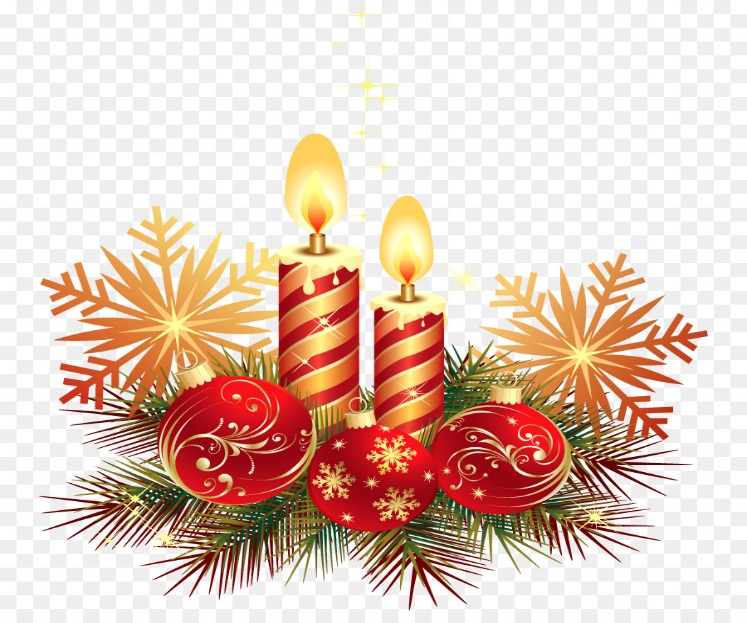 Цель конкурса – объединить церковные и светские учреждения г. Гуково и прилегающих поселков.Привлечь внимание к празднику Рождества Христова;Создать условия для самовыражения детей и развития у них художественного вкуса, воображения.Способствовать приобщению детей к христианской культуре и развитию творческих способностей; Дать возможность ребенку выразить свое видение праздника Рождества Христова. 3. Место проведения конкурса: Православный Приход Храма Великомученика и Целителя Пантелеимона г. Гуково ул. Крупская, д.34 А.4. Сроки проведения Конкурса:Конкурс проводится с 01.12.2019 до 20.12.2019г.             Прием работ: с 01.12.2018 до 20.12.2019г             Работа жюри: с 20.12.2019 до 30.12.2019г Объявление итогов и дата награждения   на сайте храма http://gukovo1.cerkov.ru5. Участники конкурса.5.1. К участию в конкурсе приглашаются дети разных возрастов, в том числе  представляющие церковно-приходские воскресные школы, учреждения православной направленности, светские учреждения образования и культуры, а также организации для детей с ограниченными возможностями. 5.2. Количество конкурсантов от одного образовательного учреждения не ограниченно. 5.3. В Конкурсе могут принять участие, как отдельные авторы, так и авторские коллективы. 5.4. В каждой номинации жюри определяет победителей по возрастным категориям:       I-категория – дети 5-6 лет;       II-категория – дети 7-8 лет;      III-категория – дети 9-11 лет;      IV-категория – дети 12-14 лет;       V–категория – дети 15-17 лет;     VI-категория – от 18 лет и старше (для родителей, учащихся, педагогов).5.5 Участие в конкурсе бесплатное. 6. Условия конкурса.6.1. К участию в Конкурсе принимаются работы только с Рождественской тематикой. Они должны отражать традиции русского народа, обычаи и обряды наших предков, бережно хранимыми народом, преданиями, библейскими повествованиями.6.2. Конкурсная работа не должна быть ранее опубликованной в интернете. 6.3. На конкурс принимаются авторские работы по следующим номинациям: Номинация «Чудеса своими руками» - декоративное творчество.  Номинация «Праздник Рождества» - изобразительное творчество.7. Требования к творческим работам участников.7.1. Номинация «Чудеса своими руками». Участник выполняет творческую работу в любой технике (аппликация, оригами, бисер, соленое тесто и т.д.).7.2. Номинация «Праздник Рождества».  Рисунок оформляются в паспарту.8. Критерии оценки работ:- соответствие тематике конкурса;- полнота и выразительность раскрытия темы;- оригинальность сюжета;- мастерство исполнения.Участники конкурса представляют ОДНУ работу в одной и той же номинации, оформленную и подписанную в ПРАВОМ НИЖНЕМ УГЛУ в соответствии с приведенным планом.Заявки и работы по соответствующей форме подаются СТРОГО до указанной даты.9. Организационная структура конкурса. 9.1.Организационный комитете осуществляет общее руководство организацией и проведением конкурса, формирует и утверждает состав жюри, осуществляет прием и отбор заявок на участие в конкурсе, консультации участников. 9.2.Состав Организационного комитета: председатель – настоятель храма великомученика и целителя Пантелеимона иерей Олег Бурлаков. члены оргкомитета: - Шумейко Ольга Викторовна - ведущий методист отдела образования администрации г. Гуково,  - Дубовик Татьяна Юрьевна – руководитель воскресной школы «Свет Ангела»,  -Тукан Елена Георгиевна – преподаватель воскресной школы «Свет Ангела». 9.3. Заявки с указанием номинации в теме письма принимаются на электронную почту kurasova.68@bk.ru9.4. Работы принимаются в здании храма в библиотеке и лавке до 20 декабря 2019 года (включительно) по адресу:      г. Гуково, ул. Крупская д.34 А, Телефон руководителя воскресной школы 8-905-450-93-35 -  Дубовик Татьяна Юрьевна.     Телефон библиотеки: 8-961-290-05-02 Курасова Татьяна Петровна.10. Подведение итогов Конкурса. 10.1. Победителей в соответствии с номинациями и возрастными категориями определяет жюри конкурса, в состав которого входят специалисты по жанровым направлениям. 10.2. Все конкурсанты отмечаются сертификатами об участии. Призеры, победители отмечаются дипломами конкурса. ФИО педагогов вносятся в дипломы победителей.10.3. Жюри имеет право присуждать специальные призы и награды, при отсутствии достойных претендентов - присудить не все дипломы. 10.4. Решения жюри, оформленные протоколом, окончательны; пересмотру и обжалованию не подлежат.10.5. Подведение итогов в каждой номинации состоится не позднее 14 рабочих дней по окончании подачи заявок.10.6.. Награждение пройдет в храме Великомученика и Целителя Пантелеимона г. Гуково.  11. Иные условия.11.1. Присылая художественные работы на конкурс, участник подтверждает, что Организатор конкурса имеет право использовать предоставленные в рамках Конкурса рисунки для выполнения своей уставной благотворительной деятельности. Организатор конкурса может размещать рисунки в социальных сетях, на выставках, в публикациях в качестве иллюстраций, в книжных и других изданиях, без материальной компенсации и без согласия Участника, но с обязательным указанием фамилии, имени автора, названия работы.11.2. Оргкомитет оставляет за собой право отклонить заявку по причине несоответствия тематике конкурса, программным требованиям или противоречия православному вероучению, о чем участник уведомляется в течение 10 рабочих дней с момента регистрации заявки в оргкомитете.11.3. Работы не рецензируются, не возвращаются и используются организаторами фестиваля в целях развития конкурса. 11.4. Не подписанные работы не будут принимать участие в конкурсном отборе.11.5. К участию в Конкурсе предоставляются  работы, с оформленными заявками,  соответствующе выбранной номинации. 11.6. Участники конкурса представляют работу, оформленную и подписанную в ПРАВОМ НИЖНЕМ УГЛУ. 11.7. Каждая работа должна сопровождаться следующей информацией (на рисунках и поделках этикетка размером 5х8 см в печатном виде): в соответствии с приведенным планом: Ф.И. участника, возраст, название работы, техника, ФИО руководителя, наименование учреждения.11.8. Заявки и работы по соответствующей форме подаются СТРОГО до указанной даты.11.9.Заявка на участие в конкурсе подается ТОЛЬКО в электронном виде на адрес - kurasova.68@bk.ru и виде таблице (прилагается в приложении).  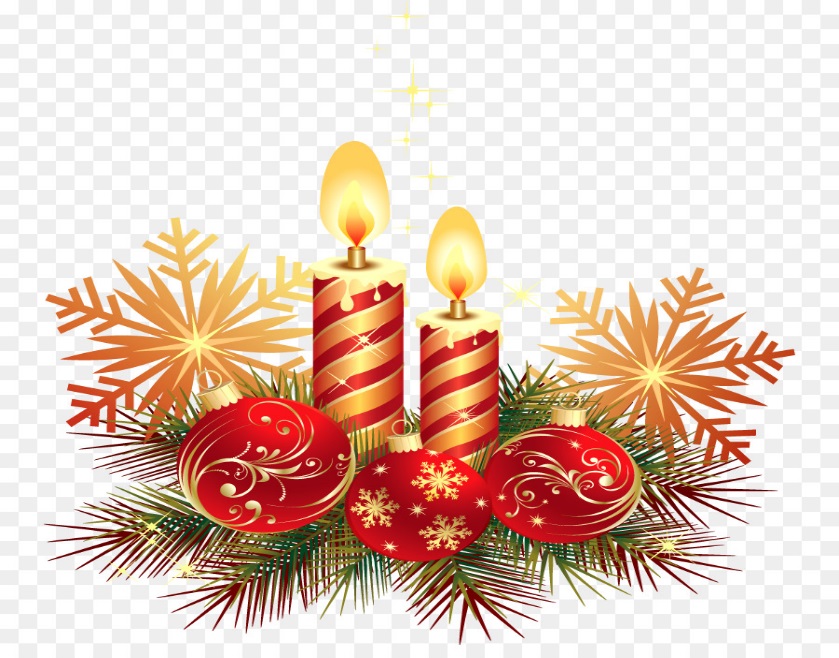 12. Приложения12.1. Образец этикетки Каждая работа должна сопровождаться следующей информацией (на рисунках и поделках этикетка с оборотной стороны размером 5х8 см в печатном виде): Номинация ___________Название работы __________ Ф.И.О. участника_____Возрастная категория _________ Учреждение (школа) _______ Руководитель (Ф.И.О. полностью)__________ Телефон руководителя_______________ 12.2.Образец заявки ЗАЯВКА-АНКЕТА.НА УЧАСТИЕ В 6-ом ОТКРЫТОМ ГОРОДСКОМ КОНКУРСЕ творческих художественных работ«СВЕТ РОЖДЕСТВЕНСКОЙ ЗВЕЗДЫ!»№п.пФамилия, имя, возраст участника (полных лет).НоминацияНазваниеработыВозрастнаякатегорияФ.И.О. руководителя(полностью)Наименование учрежденияКонтактный телефон, эл. адрес